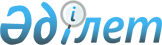 Об утверждении Положения о Министерстве образования Республики Казахстан
					
			Утративший силу
			
			
		
					Постановление Правительства Республики Казахстан от 20 июня 1996 г. N 759. Утратило силу - постановлением Правительства РК от 20 мая 1997 г. N 851 ~P970851.

      Правительство Республики Казахстан постановляет: 

      1. Утвердить прилагаемое Положение о Министерстве образования Республики Казахстан. 

      2. Министерствам, государственным комитетам, иным центральным исполнительным органам, акимам областей и г. Алматы совместно с Министерством юстиции, Министерством образования Республики Казахстан обеспечить пересмотр нормативных актов, противоречащих Положению о Министерстве образования Республики Казахстан. 

      3. Признать утратившими силу: 

      постановление Кабинета Министров Республики Казахстан от 22 июня 1993 г. N 524 "Об утверждении Положения о Министерстве образования Республики Казахстан" (САПП Республики Казахстан, 1993 г., N 24, ст. 295); 

      пункт 22 изменений и дополнений, которые вносятся в решения Правительства Республики Казахстан, утвержденных постановлением Правительства Республики Казахстан от 6 февраля 1995 г. N 115 "О внесении изменений и дополнений в решения Правительства Республики Казахстан" (САПП Республики Казахстан, 1995 г., N 5, ст. 62). 

 

     Заместитель Премьер-Министра         Республики Казахстан

                                            УТВЕРЖДЕНО                                   постановлением Правительства                                       Республики Казахстан                                     от 20 июня 1996 г. N 759 



 

                           П О Л О Ж Е Н И Е 

           о Министерстве образования Республики Казахстан 



 

                          I. Общие положения 



 

      1. Министерство образования Республики Казахстан является центральным исполнительным органом республики, осуществляющим руководство сферой образования. Министерство образования Республики Казахстан осуществляет свою деятельность во взаимодействии с другими центральными и местными исполнительными органами. 

      2. Министерство образования Республики Казахстан в своей деятельности руководствуется Конституцией, законами, иными нормативными правовыми актами Республики Казахстан, а также настоящим Положением. 

      3. Министерство образования Республики Казахстан является юридическим лицом, имеет в рамках действующего законодательства соответствующие (в том числе валютные) счета в банковских учреждениях, печать с изображением Государственного герба Республики Казахстан и своим наименованием на казахском и русском языках. 



 

                   II. Основные задачи Министерства 

                   образования Республики Казахстан 



 

      4. Основными задачами Министерства образования Республики Казахстан являются: 

      формирование и реализация стратегии развития образования на основе долгосрочных приоритетов социально-экономического развития общества; 

      обеспечение обязательного среднего образования граждан республики, подготовка квалифицированных рабочих и специалистов; 

      определение содержания дошкольного, внешкольного, общего среднего, профессионального-технического, среднего специального, высшего, послевузовского и соответствующего дополнительного образования, повышение квалификации и переподготовки кадров, обеспечение личностной и социальной направленности образования, расширение доступа граждан к образованию различного уровня; 

      осуществление государственного контроля за исполнением законодательства Республики Казахстан в области образования, создания единой системы оценки деятельности образовательных учреждений всех уровней, независимо от их ведомственной подчиненности и форм собственности; 

      разработка и реализация механизма управления научной деятельностью в высшей школе, координация научно-исследовательских и опытно-конструкторских работ в учреждениях высшего и соответствующего дополнительного образования; 

      совершенствование экономического механизма функционирования системы образования, участие совместно с заинтересованными министерствами, государственными комитетами, иными центральными исполнительными органами в формировании финансовой политики в этой области, создание необходимых условий для развития учебных заведенийразличных форм собственности;     развитие материально-технической иэкспериментально-производственной базы учебного процесса и научныхисследований;     организация и развитие международного сотрудничества в областиобразования.               III. Функции Министерства образования                        Республики Казахстан 

       5. Министерство образования Республики Казахстан в соответствии с возложенными на него задачами выполняет следующие функции: 

      разрабатывает и утверждает в пределах своей компетенции нормативные акты, регламентирующие деятельность учреждений образования всех уровней и являющиеся обязательными для всех государственных и примерными для негосударственных учреждений образования; 

      участвует в разработке и реализации государственных (национальных), целевых и международных программ в области образования и вузовской науки; 

      разрабатывает и утверждает соответствующие общеобязательные стандарты образования, определяющие необходимый минимальный уровень требований к выпускникам учреждений образования различных типов, независимо от их ведомственной подчиненности и форм собственности; 

      совместно с заинтересованными министерствами, государственными комитетами, иными центральными исполнительными органами республики определяет классификаторы (перечни) специальностей (профессий), по которым ведется подготовка кадров в профессионально-технических школах, средних специальных и высших учебных заведениях, порядок их действия в учебных заведениях; 

      проводит инновационную политику в области технологий обучения, направленную на повышение эффективности всех уровней образования, развитие творческой активности педагогических работников, учащихся и студентов; 

      организует в установленном порядке аттестацию, повышение квалификации и переподготовку педагогических, руководящих и других работников учреждений образования; 

      организует работу по научно-методическому обеспечению всех уровней образования, изданию учебной литературы и производству учебных пособий и оборудования, формирует программы фундаментальных и поисковых научно-исследовательских работ, проводимых в учебных и научных учреждениях Министерства образования Республики Казахстан, и обеспечивает их реализацию; 

      разрабатывает и утверждает в порядке, установленном законодательством, нормативы и типовые положения (инструкции, регламенты) для проведения лицензирования, аттестации и аккредитации учебных заведений и учреждений образования, осуществляющих подготовку, переподготовку и повышение квалификации кадров, независимо от их ведомственной подчиненности и форм собственности; 

      проводит в порядке, установленном законодательством, лицензирование, аттестацию и аккредитацию высших и средних специальных учебных заведений и учреждений образования, осуществляющих подготовку, переподготовку и повышение квалификации кадров, независимо от их ведомственной подчиненности и форм собственности. 

      Учреждения общего среднего и профессионально-технического образования лицензируются управлениями (департаментами) образования областей, городов республиканского значения и столицы; 

      принимает участие в изучении потребности рынка труда в специалистах, разработке прогнозов их подготовки; 

      участвует в работе по определению объема бюджетных ассигнований, направляемых на образование, подготовку (переподготовку) специалистов и научно-педагогических кадров, осуществление научной деятельности в высшей школе, а также по установлению республиканских нормативов и порядка финансирования соответствующих образовательных и научных учреждений; 

      устанавливает по согласованию с Министерством экономики Республики Казахстан, заинтересованными министерствами, государственными комитетами, иными центральными исполнительными органами общий план приема всех категорий обучающихся в образовательных учреждениях республиканского подчинения (кроме военных), финансируемых за счет средств республиканского бюджета; 

      открывает магистратуру, аспирантуру и докторантуру и прекращает в установленном законодательством порядке их деятельность в государственных подведомственных учреждениях высшего и соответствующего дополнительного образования, подведомственных научных организациях; 

      устанавливает общий порядок приема граждан в государственные учреждения образования Республики Казахстан, магистратуру, аспирантуру и докторантуру, независимо от их ведомственной подчиненности; 

      прогнозирует развитие сети образовательных учреждений; по согласованию с соответствующими центральными исполнительными органами республики вносит в Правительство Республики Казахстан предложения о создании, реорганизации и ликвидации государственных учреждений среднего специального и высшего образования; рассматривает предложения министерств, государственных комитетов, иных центральных исполнительных органов Республики Казахстан, акимов областей, городов республиканского значения и столицы о создании, реорганизации и ликвидации государственных учреждений дошкольного, внешкольного, общего среднего, профессионально-технического образования, а также учреждений повышения квалификации и переподготовки кадров; 

      вносит предложения в Правительство Республики Казахстан по переименованию государственных вузов и ссузов и оптимизации их сети; 

      осуществляет практические меры по развитию фундаментальных научных исследований, включая исследования на основе грантов, поисковых и опытно-конструкторских работ и содействует развитию организационно-экономической и инновационной деятельности, направленных на внедрение в учебный процесс и эффективную реализацию на практике результатов научных исследований и разработок; 

      разрабатывает и утверждает для государственных учебных заведений образцы документов об общем среднем, профессионально-техническом, среднем специальном, высшем, послевузовском образовании, определяет их эквивалентность, на основании международных договоров решает вопросы признания (нострификации) на территории Республики Казахстан иностранных документов о соответствующих уровнях образования; 

      обеспечивает сотрудничество высшей школы с Министерством науки - Академией наук Республики Казахстан, отраслевыми академиями, отраслями экономики в области интеграции фундаментальной и прикладной науки и образования, создания и внедрения наукоемких систем с кадровым обеспечением; 

      разрабатывает предложения, касающиеся заключения международных договоров (соглашений) Республики Казахстан, обеспечивает выполнение программ международного сотрудничества в области образования, командирует за границу учащихся, студентов, аспирантов, докторантов, научно-педагогических и других работников государственных учреждений образования, обеспечивает прием иностранных граждан на обучение, стажировку и повышение квалификации в государственные учебные заведения в соответствии с международными договорами (соглашениями) Республики Казахстан; 

      проводит переговоры с иностранными партнерами и подписывает в пределах своей компетенции международные договоры (соглашения) и программы в области образования, а также научной деятельности; 

      осуществляет визовую поддержку иностранных учащихся, студентов и специалистов, в установленном законодательством порядке оформляет соответствующие документы для выезда за границу и открывает свои представительства в зарубежных странах и представительства иностранных организаций-партнеров в Республике Казахстан; 

      организует проведение конференций, симпозиумов, совещаний, выставок по проблемам образования и науки, предметных олимпиад и конкурсов, в том числе международных; 

      участвует в разработке проектов законодательных и иных нормативных актов, определяющих функционирование системы образования и вузовской науки; 

      осуществляет финансирование подведомственных образовательных учреждений и научных организаций республиканского подчинения за счет средств республиканского бюджета и других источников; 

      разрабатывает предложения о государственных нормативах оплаты труда в соответствующих образовательных учреждениях; 

      совместно с общественными объединениями, заинтересованными министерствами, государственными комитетами, иными центральными исполнительными органами республики разрабатывает и реализует меры по социальной защите детей дошкольного возраста, учащихся, студентов, аспирантов, докторантов, слушателей и работников отрасли по улучшению условий их труда, быта, отдыха и медицинского обслуживания, по охране прав детей-сирот и детей, оставшихся без попечения родителей, детей и подростков, имеющих отклонения в психофизическом развитии; 

      осуществляет организационное и методическое руководство физкультурно-спортивным процессом в учреждениях образования, совместно с заинтересованными министерствами, государственными комитетами и иными центральными исполнительными органами республики, координирует работу по подготовке спортивного резерва во внешкольных учреждениях, учебно-тренировочных центрах системы образования, обеспечивает участие школьных и студенческих команд в международных соревнованиях; 

      совместно с Министерством обороны Республики Казахстан разрабатывает и утверждает положения о военной подготовке учащейся молодежи, организует военную подготовку студентов на военных кафедрах вузов, начальную военную подготовку учащейся молодежи допризывного и призывного возраста в учебных заведениях, независимо от их ведомственной подчиненности и форм собственности; 

      в установленном законодательством порядке назначает на должность и освобождает от должности руководителей высших и средних специальных учебных заведений республиканского подчинения (кроме военных, автономных и международных), а также руководителей подведомственных учреждений и организаций республиканского подчинения; 

      согласовывает предложения местных органов исполнительной власти о назначении на должность и освобождении от должности руководителей управлений (департаментов) образования областей, городов республиканского значения и столицы; 

      осуществляет в установленном порядке награждение почетными знаками и грамотами Министерства образования Республики Казахстан, а также представление к государственным наградам работников, внесших значительный вклад в развитие образования (при необходимости по согласованию с соответствующими министерствами, государственными комитетами, иными центральными исполнительными органами); 

      в соответствии с законодательством Республики Казахстан выступает в качестве учредителя подведомственных учреждений образования, других учреждений и организаций республиканского подчинения; 

      осуществляет согласование нормативных актов министерств, государственных комитетов, иных центральных исполнительных органов республики в области образования; 

      содействует созданию и организации деятельности региональных советов руководителей государственных высших и средних специальных учебных заведений; 

      разрабатывает государственные нормативы материально-технической обеспеченности образовательного процесса; 

      осуществляет в установленном порядке сбор, обработку, анализ и представление государственной статистической отчетности в области образования, обеспечивает ее достоверность; 

      определяет начало и завершение учебного года в общеобразовательных учреждениях, а также сроки каникул для учащихся; 

      определяет в соответствии с действующим законодательством порядок оказания платных образовательных услуг государственными учреждениями образования. 

      6. Министерство образования Республики Казахстан участвует в межотраслевом и межрегиональном регулировании системы общего среднего, профессионально-технического, среднего специального, высшего, послевузовского и соответствующего дополнительного образования. 



 

                  IV. Права Министерства образования 

                         Республики Казахстан 



 

      7. Министерство образования Республики Казахстан имеет право: 

      принимать решения по вопросам, входящим в его компетенцию, давать разъяснения (консультации) по указанным вопросам; 

      создавать, реорганизовывать и ликвидировать в порядке, установленном законодательством, образовательные учреждения, иные организации, непосредственно подчиненные ему; 

      организовывать временные творческие коллективы для решения задач в области образования и вузовской науки; 

      издавать в установленном законом порядке журналы, газеты и другие печатные издания; 

      инспектировать образовательные учреждения и органы управления образованием по вопросам своей компетенции, а также делегировать это право соответствующим государственным органам управления образованием; 

      проводить в подведомственных организациях проверки эффективности использования средств республиканского бюджета, выделенных на осуществление образовательной деятельности, научно-исследовательских и опытно-конструкторских работ. 



 

               V. Организация деятельности Министерства 

                   образования Республики Казахстан 



 

      8. Министерство образования Республики Казахстан возглавляет Министр, назначаемый на должность и освобождаемый от должности Президентом Республики Казахстан по представлению Премьер-Министра Республики Казахстан. 

      Министр несет персональную ответственность за выполнение возложенных на Министерство задач и осуществление им своих функций. 

      Назначение на должность и освобождение от должности заместителей Министра производится Правительством Республики Казахстан по представлению Министра образования Республики Казахстан. 

      9. Министр образования Республики Казахстан: 

      осуществляет на принципах единоначалия оперативное руководство деятельностью Министерства, в пределах своей компетенции принимает решения и издает приказы; 

      вносит в установленном порядке на рассмотрение Правительства Республики Казахстан проекты нормативных правовых актов по вопросам, входящим в компетенцию Министерства образования Республики Казахстан; 

      распределяет обязанности между заместителями Министра образования Республики Казахстан; 

      в соответствии с утвержденной Правительством структурой и предельной численностью центрального аппарата Министерства образования Республики Казахстан утверждает штатное расписание центрального аппарата, положения о его структурных подразделениях, а также смету расходов на содержание центрального аппарата Министерства в пределах утвержденных ассигнований; 

      в установленном порядке назначает на должность и освобождает от должности работников центрального аппарата Министерства образования Республики Казахстан, руководителей учреждений, созданных при Министерстве; 

      организует аттестацию государственных служащих центрального аппарата Министерства образования Республики Казахстан не реже одного раза в три года и конкурс на замещение вакантных должностей государственной службы; 

      утверждает председателей региональных советов руководителей государственных высших и средних специальных учебных заведений; 

      представляет в установленном порядке особо отличившихся работников к присвоению почетных званий и награждению государственными наградами Республики Казахстан; 

      осуществляет в соответствии с законодательством Республики Казахстан иные полномочия; 

      в необходимых случаях вправе делегировать отдельные предоставленные ему полномочия подчиненным должностным лицам. 

      10. В Министерстве образования Республики Казахстан образуется коллегия, являющаяся консультативно-совещательным органом при Министре. Состав коллегии согласно установленной Правительством Республики Казахстан численности утверждается Министром образования Республики Казахстан из числа заместителей Министра (по должности) и руководителей структурных подразделений Министерства образования Республики Казахстан. 

      11. Решения, принимаемые Министерством образования Республики Казахстан, оформляются приказами Министра образования Республики Казахстан. 

 
					© 2012. РГП на ПХВ «Институт законодательства и правовой информации Республики Казахстан» Министерства юстиции Республики Казахстан
				